REFERENČNÍ LABORATOŘE PŘÍRODNÍCH LÉČIVÝCH ZDROJŮPříspěvková organizace zřízená rozhodnutím Ministerstva zdravotnictví ÖR ze dne 16.12.1991, č.j. : op k ČIL 480-11.12.91,Závodní 94, 360 00 Karlovy Vary	IČO: 00883581 DIČ: CZ00883581Bereme na vědomí a souhlasíme s uveřejněním smlouvy (s hodnotou nad 50 tis Kč) v registru smluv Tzeném* ) Podbarvená pole k povinému vyplněníPotvrzení objednávky čísloPotvrzení objednávky čísloPotvrzení objednávky čísloPotvrzení objednávky čísloPotvrzení objednávky čísloPotvrzení objednávky čísloPotvrzení objednávky čísloPotvrzení objednávky čísloL032/PRA/2019L032/PRA/2019L032/PRA/2019L032/PRA/2019Dodavatel:Dodavatel:Odběratel:Odběratel:Odběratel:Odběratel:*)Referenční laboratoře přírodních léčivých zdrojůSídlo: Závodní 94, 36() ()() Karlovy VaryIČ 00883581	DIČ CZ00883581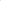 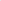 Místo plnění: Karlovy Vary, Mar. Lázně*)Referenční laboratoře přírodních léčivých zdrojůSídlo: Závodní 94, 36() ()() Karlovy VaryIČ 00883581	DIČ CZ00883581Místo plnění: Karlovy Vary, Mar. LázněLéčebné lázně Mariánské Lázně a.s.Masarykova 22353 22 Mariánské LázněIČO: 453 59 113DIČ: CZ 453 59113Místo plnění: Karlovy Vary, Mar. LázněLéčebné lázně Mariánské Lázně a.s.Masarykova 22353 22 Mariánské LázněIČO: 453 59 113DIČ: CZ 453 59113Místo plnění: Karlovy Vary, Mar. LázněLéčebné lázně Mariánské Lázně a.s.Masarykova 22353 22 Mariánské LázněIČO: 453 59 113DIČ: CZ 453 59113Místo plnění: Karlovy Vary, Mar. LázněLéčebné lázně Mariánské Lázně a.s.Masarykova 22353 22 Mariánské LázněIČO: 453 59 113DIČ: CZ 453 59113Místo plnění: Karlovy Vary, Mar. Lázně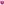 Cena bez dopravy*)bez DPH (Kč)bez DPH (Kč)sazba DPHsazba DPHsazba DPHsazba DPHDPH (Kč)DPH (Kč)s DPH (Kč)s DPH (Kč)Cena bez dopravy*)365 320,-365 320,-76 717,2076 717,20442 037,20442 037,20